Intervenant Jeanine SoldThème «La Lombarde et ses variations calligraphiques »DescriptifIssues de la capitale romaine et de l'onciale, son fût plus large, permettant une décoration intérieure.  Elles ont servi de base pour une majorité des lettrines. Nous travaillerons à partir de modèles historiques avec les couleurs, les rehauts de blancs et nous verrons comment les moderniser en simplifiant les formes et en tendant les traits. Nous les travaillerons aussi en pochoirs.MatérielPlumes, encres, gouaches Papiers blancs, de couleursDates 14 et 15 mars 2015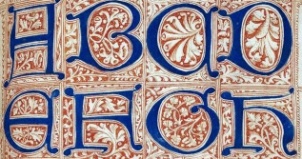 Intervenant Vitorio GarciaThème «Composition calligraphique»DescriptifUne composition calligraphique s’équilibre autour du rythme, du vide, de l’absence, de « ce qui n’est pas ». La trace a besoin de respiration. Elle a besoin de se loger dans le contraste. Ce stage nous apprendra à composer en fonction du nombre d’or, des proportions et rapports indispensables à la construction des éléments calligraphiques d’un tableau.MatérielPlumes, encres, papiersTextes, images imprimésRègle, compas, crayonBrouillons calligraphiésDates 25 et 26 avril 2015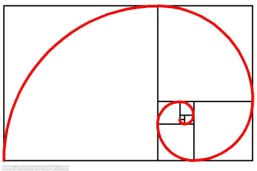 Intervenant Denise LachThème«Textures d'écritures  »DescriptifLe mot texture vient du latin qui signifie « mode d’entre-croisement des fils de tissage ». Le but de ce stage est d’ouvrir une fenêtre sur les possibilités infinies de créations de textures et leurs rôles dans une composition.  Il a également pour objectif l’enrichissement du vocabulaire graphique et de la conception scripturale.Matérieltous les outils d’écriture, encre noire, gouaches, aquarelles, 1 carton A4bloc de papier blanc A4 (125 g/m²)Dates 19 et 20 septembre 2015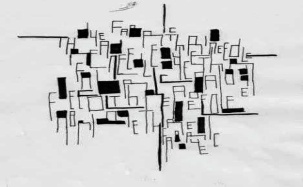 Intervenant Stéphane AlfonsiThème «La minuscule carolingienne et monotypes»DescriptifLe monotype est une estampe obtenue par un procédé non-reproductible.  Le stage permettra d’en réaliser à partir d’encres et de peinture sur une plaque de verre et on procède à l’impression sur papier.L’incrustation des éléments calligraphiques et des monotypes pourront servir aux cartes de fin d’année. MatérielPlumes, encres, papiers,Végétaux, fils, tissus, …rouleau encreurDates14 et 15 novembre 2015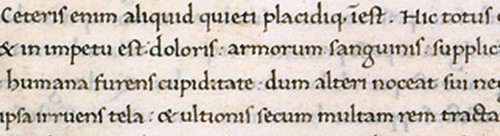 Bulletin de réservation et d’inscriptionNom : ……………………………….Prénom :……………………………Adresse :……………………………	   ………………………………Tél : ………………………………….Mail : ………………………………….Adresser le bulletin, au plus tard, 15 jours avant le début du stage,  à la bibliothèque de Lamorteau, 13 rue de l’AnglissantB-6767 LamorteauCocher le ou les cases souhaitées.Compléter et signer.□ J. Sold – Les lombardes□ V. Garcia – Composition calligraphique□ D. Lach – Textures d’écritures□ S. Alfonsi – Caroline et monotypesPrix du stage70€ pour le week-end.Je réserve ……. stage(s) à 70€.Je verse …………….€ par virement sur le compte de la bibliothèqueIBAN :  BE06 7925 8959 2122BIC : GKCCBEBBLa réservation effective se feraau versement du prix du stage.Je prends note qu’en cas de désistement moins de 10 jours avant le stage, ma participation ne me sera plus restituée.Toute participation à un stage de calligraphie entraîne l’adhésion  à l’association par le paiement d’une cotisation annuelle de 10€ à joindre avec la première réservation.Date :Signature :Stages pour tout public : débutants et initiés.Du matériel calligraphique sera à la disposition des débutants.Le nombre maximum de participants est limité à 12 personnes.Repas de midi dans une des salles de l'écolePrendre son pique-niqueLes boissons (café, thé) et collations sont offertes.Programme détaillé sur demande.Les stages se dérouleront dans les locaux de la bibliothèque de l'école communaleCité Soucou 316767 Dampicourtwww.rouvroy.be/bibliotheque/ HorairesSamedi : 09h30-12h30	  13h30-17h30Dimanche : 09h00-12h30	       13h30-17h00Pour tous renseignements :C. Conrard : 00.32.63.58.21.89F. Klauner : fabyklauner@yahoo.fr Informations complémentaires(logement, restauration, tourisme)Syndicat d’initiativesA Torgny :00.32.63.57.83.81www.torgny.beA Virton :00.32.63.57.89.04www.soleildegaume.be La Romanette4 chambres d'hôte6767 TorgnyTél : 00.32.63.57.79.58Le Mont d'Or4 chambres d'hôte6767 TorgnyTél : 00.32.63.44.60.86L'escofiette4 chambres d'hôte6767 TorgnyTél : 00.32.63.57.71.70Gîte du Vieux MoulinMr et Me Toussaint6767 LamorteauTél : 00.32.63.57.05.56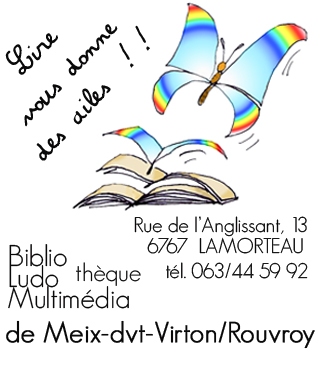 Bibliothèque,ludothèque publique et EPN de Rouvroy àLamorteauStages de calligraphiePage Facebook"Calli en Gaume"Année 2015